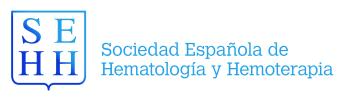 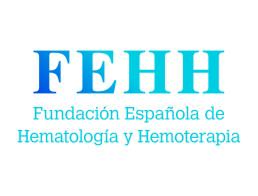 AVAL DE DOS SOCIOS DE LA SEHH	Por la presente, los dos socios de la Sociedad Española de Hematología y Hemoterapia abajo firmantes avalan la propuesta de Don __________________________________________________ como candidato a investigador contratado por el centro _________________________________ _______________________________________________________________________________.	Los abajo firmantes, al haber tenido contacto profesional con el solicitante declaran conocerle y dan fe de que cumple con los requisitos incluidos en la convocatoria a la que se hace referencia (Becas de investigación de la FEHH, Convocatoria 2018-2019).Becas de investigación de la FEHH: Convocatoria 2018-2019Don/DoñaDon/DoñaDon/DoñaDon/DoñaDon/DoñaDon/DoñaDon/DoñaN.I.F.N.I.F. Centro de trabajoCentro de trabajoCentro de trabajoCentro de trabajoCentro de trabajoCentro de trabajoCentro de trabajoCentro de trabajoCentro de trabajoCentro de trabajoCentro de trabajoDirecciónDirecciónDirecciónDirecciónDirecciónDirecciónDirecciónTeléfono móvilTeléfono móvilTeléfono móvilTeléfono móvilTeléfono móvilTeléfono móvilTeléfono móvilTeléfono móvilTeléfono móvile-mail: e-mail: e-maile-mailDeclaro que soy socio fundador, numerario o postgraduado de la SEHH y avalo con mi firma la solicitud de la beca de investigación de la FEHH  para el centro y el investigador arriba consignados.Declaro que soy socio fundador, numerario o postgraduado de la SEHH y avalo con mi firma la solicitud de la beca de investigación de la FEHH  para el centro y el investigador arriba consignados.Declaro que soy socio fundador, numerario o postgraduado de la SEHH y avalo con mi firma la solicitud de la beca de investigación de la FEHH  para el centro y el investigador arriba consignados.Declaro que soy socio fundador, numerario o postgraduado de la SEHH y avalo con mi firma la solicitud de la beca de investigación de la FEHH  para el centro y el investigador arriba consignados.Declaro que soy socio fundador, numerario o postgraduado de la SEHH y avalo con mi firma la solicitud de la beca de investigación de la FEHH  para el centro y el investigador arriba consignados.Declaro que soy socio fundador, numerario o postgraduado de la SEHH y avalo con mi firma la solicitud de la beca de investigación de la FEHH  para el centro y el investigador arriba consignados.Declaro que soy socio fundador, numerario o postgraduado de la SEHH y avalo con mi firma la solicitud de la beca de investigación de la FEHH  para el centro y el investigador arriba consignados.Declaro que soy socio fundador, numerario o postgraduado de la SEHH y avalo con mi firma la solicitud de la beca de investigación de la FEHH  para el centro y el investigador arriba consignados.Declaro que soy socio fundador, numerario o postgraduado de la SEHH y avalo con mi firma la solicitud de la beca de investigación de la FEHH  para el centro y el investigador arriba consignados.Declaro que soy socio fundador, numerario o postgraduado de la SEHH y avalo con mi firma la solicitud de la beca de investigación de la FEHH  para el centro y el investigador arriba consignados.Declaro que soy socio fundador, numerario o postgraduado de la SEHH y avalo con mi firma la solicitud de la beca de investigación de la FEHH  para el centro y el investigador arriba consignados.Declaro que soy socio fundador, numerario o postgraduado de la SEHH y avalo con mi firma la solicitud de la beca de investigación de la FEHH  para el centro y el investigador arriba consignados.Declaro que soy socio fundador, numerario o postgraduado de la SEHH y avalo con mi firma la solicitud de la beca de investigación de la FEHH  para el centro y el investigador arriba consignados.Declaro que soy socio fundador, numerario o postgraduado de la SEHH y avalo con mi firma la solicitud de la beca de investigación de la FEHH  para el centro y el investigador arriba consignados.Declaro que soy socio fundador, numerario o postgraduado de la SEHH y avalo con mi firma la solicitud de la beca de investigación de la FEHH  para el centro y el investigador arriba consignados.Declaro que soy socio fundador, numerario o postgraduado de la SEHH y avalo con mi firma la solicitud de la beca de investigación de la FEHH  para el centro y el investigador arriba consignados.Declaro que soy socio fundador, numerario o postgraduado de la SEHH y avalo con mi firma la solicitud de la beca de investigación de la FEHH  para el centro y el investigador arriba consignados.EnEnFechaEnEnEnFechaFirma:Firma:Firma:Firma:Firma:Firma:Firma:Firma:Firma:Firma:Firma:Firma:Firma:Firma:Firma:Firma:Firma: